А Д М И Н И С Т Р А Ц И Я   Г О Р О Д А  Р Ж Е В АТВЕРСКОЙ ОБЛАСТИП О С Т А Н О В Л Е Н И Е11.04.2017					                                                № 306О проведении в городе Ржеве Тверской области 9 мая 2017 года праздничных мероприятий,посвященных 72-й годовщине Победы в Великой Отечественной войне 1941-1945 годов	В связи с проведением в городе Ржеве Тверской области 9 мая 2017 года праздничных мероприятий, посвященных 72-й годовщине Победы в Великой Отечественной войне 1941-1945 годов, в соответствии с Положением о порядке организации и проведения массовых культурно-просветительных, театрально-зрелищных, спортивных и рекламных мероприятий на территории города Ржева Тверской области, утвержденным Решением Ржевской городской Думы от 31.01.2007 № 138, руководствуясь статьями 30 и 33 Устава города Ржева, Администрация города Ржева П О С Т А Н О В Л Я Е Т : 	1. Провести в городе Ржеве Тверской области 9 мая 2017 года праздничные мероприятия, посвященные 72-й годовщине Победы в Великой Отечественной войне 1941-1945 годов.  2. Утвердить План проведения в городе Ржеве Тверской области 9 мая 2017 года праздничных мероприятий, посвященных 72-й годовщине Победы в Великой Отечественной войне 1941-1945 годов. (Приложение 1).3. Утвердить смету расходов на проведение в городе Ржеве Тверской области 9 мая 2017 года праздничных мероприятий, посвященных 72-й годовщине Победы в Великой Отечественной войне 1941-1945 годов в сумме 438 389 (Четыреста тридцать восемь тысяч триста восемьдесят девять) рублей 00 копеек. (Приложение 2).4. Финансово-экономическому отделу администрации города Ржева (Кольцова О.Б):4.1. Выделить Администрации города Ржева денежные средства в сумме 398 389 (Триста девяносто восемь тысяч триста восемьдесят девять) рублей 00 копеек на проведение в городе Ржеве Тверской области 9 мая 2017 года праздничных мероприятий, посвященных 72-й годовщине Победы в Великой Отечественной войне 1941-1945 годов.Указанные расходы произвести за счет средств, предусмотренных в бюджете города по Муниципальной программе города Ржева Тверской области «Муниципальное управление и гражданское общество города Ржева Тверской области» на 2014-2019 годы, подпрограмма 6 «Создание условий для эффективного функционирования органов местного самоуправления города Ржева Тверской области», мероприятие «Приобретение венков, цветов и ценных подарков для проведения памятных и юбилейных мероприятий» - 73 990 (Семьдесят три тысячи девятьсот девяносто) рублей 00 копеек; мероприятие «Проведение акций, совещаний, конференций, мероприятий, значимых для города»  - 324 399 (Триста двадцать четыре тысячи триста девяносто девять) рублей 00 копеек.4.2. Выделить Отделу культуры администрации города Ржева денежные средства в сумме 40 000 (Сорок тысяч) рублей 00 копеек на проведение в городе Ржеве Тверской области 9 мая 2017 года праздничных мероприятий, посвященных 72-й годовщине Победы в Великой Отечественной войне 1941-1945 годов.Указанные расходы произвести за счет средств, предусмотренных в бюджете города по Муниципальной программе города Ржева Тверской области «Развитие культуры города Ржева Тверской области» на 2014-2019 годы, подпрограмма 4 «Организация и проведение массовых, культурно-просветительских и театрально-зрелищных мероприятий в городе Ржеве Тверской области», мероприятие «Проведение праздничных мероприятий ко Дню Победы».5. Рекомендовать руководителям предприятий, организаций, учреждений всех форм собственности (далее – организации) города Ржева Тверской области:5.1. Произвести уборку и благоустройство территорий братских воинских захоронений, закреплённых за организациями к 05.05.2017 года и возложить венки 09.05.2017 года:Управляющему делами администрации города Ржева Бантеевой С.В. организовать и обеспечить участие работников, сотрудников трудовых коллективов организаций в праздничных мероприятиях 09.05.2017.Исполняющему обязанности заместителя Главы администрации города Ржева Козлову А.В. обеспечить общий контроль за проведением благоустройства территории города Ржева и подготовку Советской площади.Рекомендовать командиру в/ч 40963 Скрипко В.В.:8.1. Организовать участие военнослужащих Ржевского гарнизона 09.05.2017  на Советской площади в Торжественном митинге, посвященном 72-й годовщине Победы в Великой Отечественной войне 1941-1945 годов, с 10.00 часов и церемониях возложения цветов и венков у Обелиска героям Великой Отечественной войны 1941-.г. и Мемориальном кладбище советских воинов.8.2. Организовать работу подразделения для проведения военного салюта холостыми патронами 09.05.2017  у Стелы «Город воинской славы» и Мемориальном кладбище советских воинов.8.3. Организовать Торжественное прохождение войск Ржевского гарнизона 9.05.2017 на Советской площади с 10.30 часов.8.4. Организовать работу полевой кухни и палатки для ветеранов на Мемориальном кладбище Советских воинов 09.05.2017  с 12.00 часов до 14.00 часов.8.5. Организовать выставку военной техники по улице Советской (напротив ТЦ «Люкс»)  с 9.00 часов до 20.00  09.05.2017.8.6. Предоставить мобильную  активную трибуну на Обелиск для проведения митинга и возложения венков.8.7. Оказать помощь в выделении транспортных средств для перевозки зрительских трибун и мобильной сцены на Советскую площадь.9. Рекомендовать начальнику Территориального отдела социальной защиты населения        г. Ржева и Ржевского района Куренковой Т.Г. провести работу с общественными организациями ветеранов города Ржева по их участию в праздничных мероприятиях. 10. Отделу культуры администрации города Ржева (Писарева Е.Е.):10.1. Организовать 09.05.2017 на Советской площади праздничные концертные программы, театрализованное представление «Внуки - ветеранам», акцию юных художников «Была война, была Победа!», тематическую акцию «Свет Памяти» и фейерверк над Волгой «Огни Победы!».10.2. Обеспечить работу озвучивающей аппаратуры  09.05.2017  на Советской площади на Торжественном митинге с 10.00 часов  до 11.00 часов,  тематической акции  «Свет Памяти» с 15.20 часов до 16.00 часов, праздничной концертной программе «Как хорошо на свете без войны!» с 20.00 часов до 22.00 часов.10.3. Обеспечить работу духового оркестра 9.05.2017 на Торжественном митинге, церемониях возложения цветов и венков у Обелиска героям Великой Отечественной войны 1941-.г., Мемориальном кладбище советских воинов, акции «Бессмертный полк» и праздничной концертной программе «Майский вальс».11. Начальнику Отдела образования администрации города Ржева Иноземцевой И.А.:11.1. Довести до сведения всех руководителей общеобразовательных учреждений города Ржева программу праздничных мероприятий и организовать участие руководителей данных учреждений, учителей и обучающихся, их родителей в праздничных мероприятиях.11.2. Обеспечить доставку оборудования и организовать работу волонтеров  для организации полевой кухни на Мемориальном кладбище советских воинов 09.05.2017  с 12.30 часов до 13.30 часов.12. Отделу молодежной политики и туризма администрации города Ржева:12.1. Провести молодежные акции «В шесть часов вечера после войны» у памятников «Паровоз» и «Пушка» с 18.00 часов до 19.00 часов.12.2. Провести общественные акции «Георгиевская ленточка», «Поющий автобус».12.3. Привлечь общественные молодежные организации и учащихся средних специальных учебных заведений к участию в праздничных мероприятиях 09.05.2017.12.4. Организовать работу волонтеров на праздничных мероприятиях 09.05.2017.12.5. Организовать 09.05.2017 с 14.30 часов  шествие колонны «Бессмертный полк» с Площади Революции на Советскую площадь и общее фото участников.13. Начальнику Муниципального учреждения «Управление ГОЧС г.Ржева» Витютневу А.С. оказать содействие в подготовке гирлянды Памяти для возложения 09.05.2017  на Стеле «Город воинской славы».14. Рекомендовать военному комиссару по г. Ржеву, Ржевскому, Зубцовскому, Старицкому районам Тверской области Шумаре И.И. установить 09.05.2017 дежурство сотрудников ФКУ «Военный комиссариат (города Ржев, Ржевского, Зубцовского и Старицкого районов Тверской области)» и проводить разъяснительную работу с прибывшими в город Ржев Тверской области родственниками погибших в Великой Отечественной войне 1941-1945 годов.15. Рекомендовать директору Муниципального унитарного предприятия «Гостиница «Ржев» Черниковой Т.М. предусмотреть размещение прибывших в город Ржев родственников погибших в годы Великой Отечественной войны 1941-1945 г.г.16. Рекомендовать МКП г. Ржева «Благоустройство и ландшафтный дизайн»           (Селезнев С.А.):16.1. Произвести к 09.05.2017 уборку территории памятника «Пушка», «Паровоз», Обелиска, Мемориала Советским воинам и территории Советской площади.16.2. В течение дня 09.05.2017 проводить работы по уборке и поддержанию чистоты территорий в местах проведения праздничных мероприятий.16.3. Произвести подготовку мобильной сцены и зрительских трибун, к 06.05.2017 организовать монтаж  на Советской площади и 10.05.2017  демонтажные работы.16.4. Произвести 09.05.2017 до 9.00 часов монтаж и демонтаж (по окончании                мероприятия) баннера на главной сцене на Советской площади.16.5. Установить биотуалеты на Советской площади с 9.05.2017  с 9.00 часов и организовать работу сотрудников по поддержанию их чистоты.17. Отделу развития предпринимательства, инвестиций и закупок администрации города Ржева (Высокосова Ю.В.):17.1.  Организовать торговлю во время праздничных мероприятий 09.05.2017  с 14.00 часов на Советской площади.17.2.  Организовать участие в акции «Бессмертный полк» 09.05.2017 жителей, предприятий и организаций города Ржева. 18. Рекомендовать МУП «Автотранс» города Ржева Тверской области (Пряников А.Н.) обеспечить предоставление двух автобусов на безвозмездной основе с 11.30 часов до 14.00 часов для перевозки гостей и участников праздничных мероприятий 09.05.2017. 19.  Рекомендовать ООО «Энергосервис» города Ржева (Федосов А.В.) обеспечить подключение озвучивающей аппаратуры, работы торговых точек и выделить дежурного электрика 09.05.2017:на мобильной сцене на Советской площади с 9.00 часов до 13.00 часов;на Советской площади для работы торговых точек с 13.00 часов до 22.00 часов;на главной сцене на Советской площади с 14.00 часов до 16.00 часов  и с 18.00 часов до 22.00 часов;у памятника «Пушка» – с 17.00 часов до 19.30 часов.  20. Рекомендовать начальнику Бологовской дистанции электроснабжения Октябрьской железной дороги (Лукин А.Н.) обеспечить подключение озвучивающей аппаратуры и выделить дежурного электрика у памятника «Паровоз» 09.05.2017  с 17.00 часов до 19.30 часов.21. Рекомендовать Ржевскому межрайонному центру технической эксплуатации телекоммуникаций Тверского филиала ПАО «Ростелеком» (Самсонов Е.В.) обеспечить трансляцию музыкальных произведений военной тематики 09.05.2017  с 8.00 часов до 9.45 часов, с 12.00 часов до 14.00 часов, и с 16.00 часов до 19.00 часов.22. Рекомендовать начальнику МО МВД России «Ржевский» Кукину С.А. 09.05.2017  до 9.00 часов оградить территорию Советской площади и обеспечить охрану общественного порядка на праздничных мероприятиях в течение дня.23. Рекомендовать начальнику ОГИБДД МО МВД России «Ржевский» Хлопицкому А.В. обеспечить безопасность дорожного движения 09.05.2017 на месте проведения праздничных мероприятий:с 8.00 часов до 23.00 часов закрыть движение по улице Советская площадь (ул. Советская площадь – ул. Карла Маркса (возле дома № 55/15), перекресток улиц Советская – Волосковская горка, перекресток улиц Советская площадь – Краностроителей, перекресток улиц Советская площадь – Кирова);с 14.15 часов до 16.00 часов во время шествия колонны «Бессмертный полк» временно закрыть движение по улицам: Площадь Революции – Ленина –  Карла Маркса – Советская площадь;с 21.30 часов до 22.15 часов  закрыть движение по улице Марата от перекрёстка с улицей Партизанская до пересечения с улицей Грацинского (старый мост). 24. Отделу транспорта и дорожного хозяйства администрации города Ржева (Громов М.А.) на время проведения праздничных мероприятий на Советской площади:  изменить график движения общественного транспорта в соответствии с пунктом 23 настоящего постановления;оповестить население города Ржева и службы перевозчиков об изменении графика через средства массовой информации;обеспечить пропускной режим для транспорта, обслуживающего мероприятия.	25. Рекомендовать ГБУЗ «Ржевская станция скорой медицинской помощи» (Волков Ю.Г.) обеспечить медицинское обслуживание граждан, участвующих в праздничных мероприятиях.	26. Рекомендовать Отделу надзорной деятельности и профилактической работы по Ржевскому, Зубцовскому, Старицкому и Оленинскому районам Главного управления МЧС России по Тверской области (Крылов С.К.) обеспечить противопожарную безопасность 09.05.2017  в городе Ржеве Тверской области во время проведения праздничных мероприятий и фейерверка на согласованной территории. 	27. Отделу культуры администрации города Ржева (Писарева Е.Е.) и главному бухгалтеру Администрации города Ржева Аверчевой Л.П. предоставить отчёт об использовании выделенных денежных средств в Финансово-экономический отдел администрации города Ржева в течение 5 дней.	28. Настоящее постановление вступает в силу со дня его подписания и подлежит размещению на официальном сайте Администрации города Ржева в сети Интернет.	29.  Контроль за исполнением настоящего постановления возложить на заместителя Главы администрации города Ржева Леонтьеву Н.И. Глава города Ржева                                             			               В.В. РодивиловПриложение 1 к постановлению Администрации города Ржеваот 11.04.2017  № 306 План проведения в городе Ржеве Тверской области 9 мая 2017 г. праздничных мероприятий, посвященных 72-й годовщине Победы в Великой Отечественной войне 1941-1945 г.г.В течение дня проходят общественные акции «Георгиевская ленточка», «Поющий автобус», работают волонтеры. Обелиск героям Великой Отечественной войны 1941-.г.ПАО «Электромеханика»,«Мемориальное кладбище советских воинов»ЗАО «ЭРМЗ», ООО «Ржевкирпич»;«Смоленское кладбище»ОАО «55 Арсенал»;в/ч  40963;Могила узников (Старообрядческое кладбище)Филиал ОАО «Знатные хлеба»,в/ч  40963ГБУЗ «Ржевская ЦРБ»;Курган – братская могилаОбщеобразовательные школы,МУП «Автотранс»,Филиал АО «Газпром Газораспределение г.Тверь» в городе РжевеПамятная доска (у старого моста)Уборка территории: ГБ ПОУ «Ржевский медицинский колледж», Ржевское хуторское казачье общество.Советская площадь8.00 – 9.45«Мелодии Великой Победы» - музыкальная радиотрансляцияОбелиск героям Великой Отечественной войны 1941-1945 г.г.9.00Несение вахты Памяти участниками Поста № 1Советская площадь9.45 Построение войск Ржевского гарнизона 10.00 Торжественный митинг, посвященный 72-й годовщине Победы в Великой Отечественной войне 1941-1945 г.г.10.30Торжественное прохождение войск ржевского гарнизона. 10.45«Внуки - ветеранам» - театрализованное представление. Поздравление ветеранов от детей и молодежи города. Стела «Город воинской славы»10.00Почетный караул Поста № 111.10Церемония возложения гирлянды Памяти11.20Праздничное шествие к Обелиску героям Великой Отечественной войны 1941-1945 г.г.11.30Обелиск героям Великой Отечественной войны 1941-1945 г.г.Церемония возложения венков и цветов  Мемориальное кладбище советских воинов12.00Церемония возложения венков и цветов  12.30Полевая кухняСоветская площадь14.00«Была война, была Победа!» - акция юных художников города РжеваПлощадь революции14.30Формирование колонны «Бессмертный полк». 15.00Начало шествия колонны на Советскую площадь с участием Муниципального духового оркестра.Советская площадь15.20«Свет Памяти!» -  акция Памяти(Тематическая программа. Общее фото участников «Бессмертного полка»)Памятник «Паровоз»18.00«В шесть часов вечера после войны» - молодежная акция общественных организацийПамятник «Пушка»18.00«В шесть часов вечера после войны» - молодежная акция общественных организацийСоветская площадь18.55Всероссийская минута молчания19.00«Майский вальс» - танцевальная программа для жителей города с участием духового оркестра20.00«Как хорошо на свете без войны!» - праздничная концертная программа с участием творческих коллективов города22.00«Огни Победы» - фейерверк над Волгой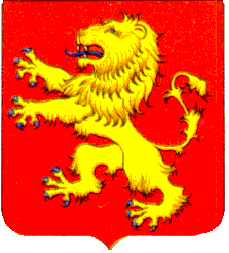 